附件1面试分数线及进入面试人员名单（同一职位按考生准考证号排序）附件2XXX确认参加浙江调查总队XX职位面试国家统计局浙江调查总队：本人×××，身份证号：×××××××××，公共科目笔试总成绩：××××，报考×××职位（职位代码××××××），已进入该职位面试名单。我能够按照规定的时间和要求参加面试。姓名：（如果扫描邮件报送，需手写签名）      日期：附件3放弃面试资格声明国家统计局浙江调查总队：本人×××，身份证号：×××××××××，报考×××职位（职位代码××××××），已进入该职位面试名单。现因个人原因，自愿放弃参加面试，特此声明。联系电话：××××-××××××××签名（考生本人手写）：              日期：身份证复印件粘贴处附件4面试地点方位图及乘车路线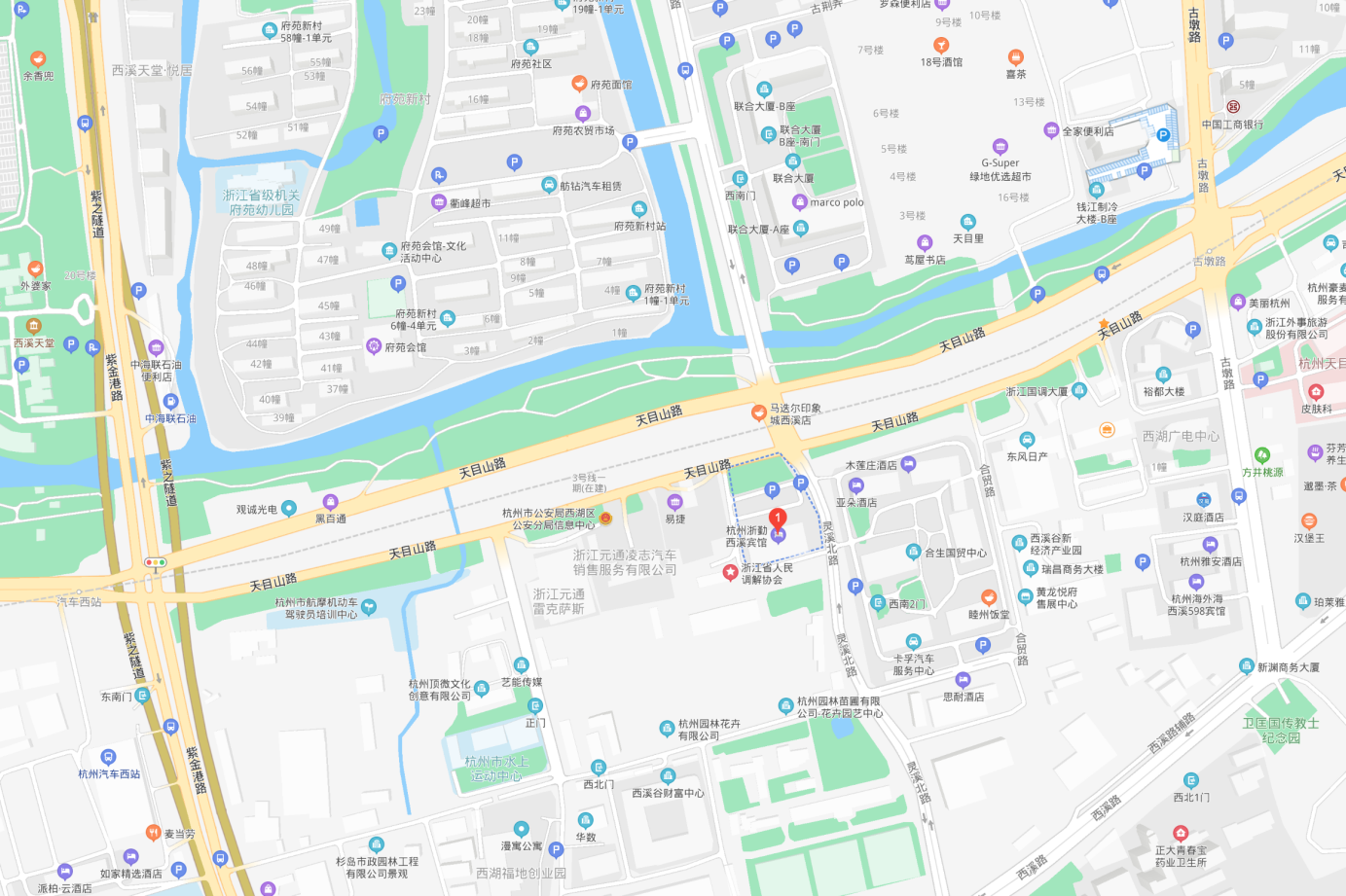 乘车路线：杭州市内乘坐17路、49路、83路、89路、102路、193b线、193路、265路、282路、346路、353路、356路、367路、8213路、b4线、b支7c线、b支7路等路公交车，至天目山路古墩路口站或天目山路紫荆花路口下。附件5考生疫情防控须知1.考生须提前完成本人健康码的申领，并在面试前合理安排外出行程，确保行程码“绿码”，避免有违健康、防疫的一切活动。2.在面试前3天（即3月20日）须完成个人新冠病毒核酸检测，并如实填写《健康状况报告表》，发送至zjzdrjc@163.com。面试当天须携带打印好的《健康状况报告表》，本人签名后上交健康监测人员。3.面试当天，考生报到时须提供健康码“绿码”、行程码“绿码”，接受检测体温。体温正常，无相关症状(干咳、乏力、咽痛、腹泻等)方可进入面试考区。4.考生有居家隔离医学观察史的，必须提供组织居家隔离医学观察相关单位出具的解除医学观察证明材料。5.按上述疫情防控要求，考生应自觉完成相关医学检测检查，如无核酸检测阴性报告、解除医学观察证明材料，将不得参加面试。6.有以下情形的，面试时间另行安排。（1）面试前，考生所在地被列为疫情中高风险地区且采取封闭管控的，考生提前向我单位提出申请报告的。 （2）面试当天，考生体温超过37.3℃或经现场卫生防疫人员确认有可疑症状的考生，不再参加当日面试的。7.按杭州市疫情防控政策要求，对持非“绿码”、来自国内疫情中高风险地区、面试前14天内有国（境）外旅居史或与新冠肺炎确诊或疑似病例有密切接触史等情形的考生，需要集中隔离观察的，须预留充足时间进行集中隔离观察。如因考生个人不了解不掌控相关防控政策，来杭后集中隔离观察无法参加面试，其后果由考生个人承担。浙江调查队系统国考招录面试考生健康状况报告表考生签名：                                               年   月   日职位名称及代码面试入围分数线姓名准考证号面试时间备注浙江调查总队业务处室一级主任科员及以下（1）400110111001130.1赵晗1351120110010253月23日浙江调查总队业务处室一级主任科员及以下（1）400110111001130.1朱士煊1351320107020143月23日浙江调查总队业务处室一级主任科员及以下（1）400110111001130.1祁佳洪1351330601003243月23日浙江调查总队业务处室一级主任科员及以下（1）400110111001130.1贝宇高1351333102013053月23日浙江调查总队业务处室一级主任科员及以下（1）400110111001130.1王菲1351333102041153月23日浙江调查总队业务处室一级主任科员及以下（2）400110111002132.8蔡婷婷1351310114020233月24日浙江调查总队业务处室一级主任科员及以下（2）400110111002132.8顾启蒙1351310116016183月24日浙江调查总队业务处室一级主任科员及以下（2）400110111002132.8吴琼1351310124027283月24日浙江调查总队业务处室一级主任科员及以下（2）400110111002132.8梁嘉欣1351320201031103月24日浙江调查总队业务处室一级主任科员及以下（2）400110111002132.8闻海珍1351330201011043月24日浙江调查总队业务处室一级主任科员及以下（2）400110111002132.8刘晓璐1351333102001073月24日浙江调查总队业务处室一级主任科员及以下（2）400110111002132.8韩格雯1351333102004063月24日浙江调查总队业务处室一级主任科员及以下（2）400110111002132.8杨淑媛1351333102024033月24日浙江调查总队业务处室一级主任科员及以下（2）400110111002132.8来孟菲1351333102037193月24日浙江调查总队业务处室一级主任科员及以下（2）400110111002132.8吴心思1351333203001073月24日浙江调查总队业务处室一级主任科员及以下（3）400110111003128.1才子昕1351111957012213月23日浙江调查总队业务处室一级主任科员及以下（3）400110111003128.1於航1351333102027113月23日浙江调查总队业务处室一级主任科员及以下（3）400110111003128.1周滢滢1351333102027223月23日浙江调查总队业务处室一级主任科员及以下（3）400110111003128.1陈琼1351333302011103月23日浙江调查总队业务处室一级主任科员及以下（3）400110111003128.1郑圣彪1351333302022213月23日宁波调查队业务处室四级主任科员400110111004120.7胡一琅1351320201054153月23日宁波调查队业务处室四级主任科员400110111004120.7窦富鹏1351321001027173月23日宁波调查队业务处室四级主任科员400110111004120.7黄兴水1351330201021043月23日宁波调查队业务处室四级主任科员400110111004120.7黄成南1351330702018243月23日宁波调查队综合处室一级科员400110111005131.8杨使羽1351330201016153月23日宁波调查队综合处室一级科员400110111005131.8戎成1351330201029123月23日宁波调查队综合处室一级科员400110111005131.8杭菁菁1351330201034063月23日宁波调查队综合处室一级科员400110111005131.8黄怡梦1351330201036163月23日温州调查队办公室一级科员400110111006124.8胡斌辉1352120119003123月23日温州调查队办公室一级科员400110111006124.8徐天翔1352333204054253月23日温州调查队办公室一级科员400110111006124.8项楚涵1352333301019173月23日绍兴调查队业务处室一级科员400110111007128.0陈逸飞1352310132003073月23日绍兴调查队业务处室一级科员400110111007128.0陈佳丽1352330601083273月23日绍兴调查队业务处室一级科员400110111007128.0胡镕1352333205055133月23日衢州调查队业务处室一级科员400110111008129.7孙骏1352330701016113月23日衢州调查队业务处室一级科员400110111008129.7缪佩杰1352330701037063月23日衢州调查队业务处室一级科员400110111008129.7徐云鹏1352330703007283月23日舟山调查队业务处室四级主任科员及以下（1）400110111009133.4刘瑛1352330202049253月23日舟山调查队业务处室四级主任科员及以下（1）400110111009133.4李宇1352330203031053月23日舟山调查队业务处室四级主任科员及以下（1）400110111009133.4李超云1352330206042213月23日舟山调查队业务处室四级主任科员及以下（2）400110111010110.8侯乾玲1352330203082303月23日舟山调查队业务处室四级主任科员及以下（2）400110111010110.8徐芳芳1352330206017193月23日舟山调查队业务处室四级主任科员及以下（2）400110111010110.8王俐珺1352330206028173月23日台州调查队业务处室一级科员400110111011136.5王胜杰1352330201051263月23日台州调查队业务处室一级科员400110111011136.5郑冶文1352330306005253月23日台州调查队业务处室一级科员400110111011136.5王丽莎1352330306020273月23日丽水调查队业务处室一级科员400110111012133.6吴文婕1352330206042133月24日丽水调查队业务处室一级科员400110111012133.6江子毅1352330303023183月24日丽水调查队业务处室一级科员400110111012133.6尹阔妙1352330304002023月24日丽水调查队业务处室一级科员400110111012133.6季容1352330306036163月24日丽水调查队业务处室一级科员400110111012133.6许伟杰1352330306037283月24日丽水调查队业务处室一级科员400110111012133.6梅婕1352330704023213月24日瑞安调查队一级科员400110111013127.5谢佳芩1352111972021053月24日瑞安调查队一级科员400110111013127.5金建环1352330305034303月24日瑞安调查队一级科员400110111013127.5彭歆旎1352430152032233月24日安吉调查队一级科员400110111014135.8姚思婷1352330402003223月24日安吉调查队一级科员400110111014135.8章君1352330602037133月24日安吉调查队一级科员400110111014135.8屠鑫宇1352333203118153月24日柯桥调查队一级科员400110111015132.9顾垚琼1352330601075303月24日柯桥调查队一级科员400110111015132.9胡俊杰1352330602003203月24日柯桥调查队一级科员400110111015132.9黄梦菲1352333205009023月24日诸暨调查队一级科员400110111016127.1方洁1352330206023283月24日诸暨调查队一级科员400110111016127.1钱雨婷1352333202048123月24日诸暨调查队一级科员400110111016127.1刘晓霞1352333203089183月24日东阳调查队一级科员40011011101799.8鲍鹏1292340122005143月24日调剂东阳调查队一级科员40011011101799.8汪璐1302333202014153月24日调剂缙云调查队一级科员400110111018107.9李欣恬1352333101008133月24日缙云调查队一级科员400110111018107.9刘长涛1352333101068173月24日缙云调查队一级科员400110111018107.9邱丽萍1352333202015113月24日考生姓名准考证号准考证号报考职位及代码身份证号身份证号是否已申请健康码是否已申请健康码是否已申请健康码是否已申请健康码□是 □否□是 □否□是 □否□是 □否健康码绿码是否已≥14天健康码绿码是否已≥14天健康码绿码是否已≥14天健康码绿码是否已≥14天健康码绿码是否已≥14天健康码绿码是否已≥14天健康码绿码是否已≥14天□是 □否健康码是否为绿码健康码是否为绿码健康码是否为绿码健康码是否为绿码□是 □否□是 □否□是 □否□是 □否是否有居家隔离医学观察史是否有居家隔离医学观察史是否有居家隔离医学观察史是否有居家隔离医学观察史是否有居家隔离医学观察史是否有居家隔离医学观察史是否有居家隔离医学观察史□有 □否当前行程码是否为绿码当前行程码是否为绿码当前行程码是否为绿码当前行程码是否为绿码□是 □否□是 □否□是 □否□是 □否如有居家隔离医学观察史，是否有解除医学观察证明材料如有居家隔离医学观察史，是否有解除医学观察证明材料如有居家隔离医学观察史，是否有解除医学观察证明材料如有居家隔离医学观察史，是否有解除医学观察证明材料如有居家隔离医学观察史，是否有解除医学观察证明材料如有居家隔离医学观察史，是否有解除医学观察证明材料如有居家隔离医学观察史，是否有解除医学观察证明材料□有 □否近2周身体健康状况近2周身体健康状况近2周身体健康状况近2周身体健康状况近2周身体健康状况有无出现过发热、干咳、乏力、咽痛、腹泻等症状有无出现过发热、干咳、乏力、咽痛、腹泻等症状有无出现过发热、干咳、乏力、咽痛、腹泻等症状有无出现过发热、干咳、乏力、咽痛、腹泻等症状有无出现过发热、干咳、乏力、咽痛、腹泻等症状有无出现过发热、干咳、乏力、咽痛、腹泻等症状有无出现过发热、干咳、乏力、咽痛、腹泻等症状有无出现过发热、干咳、乏力、咽痛、腹泻等症状有无出现过发热、干咳、乏力、咽痛、腹泻等症状有无出现过发热、干咳、乏力、咽痛、腹泻等症状□有 □无近2周身体健康状况近2周身体健康状况近2周身体健康状况近2周身体健康状况近2周身体健康状况有过上述症状，具体症状为：有过上述症状，具体症状为：有过上述症状，具体症状为：有过上述症状，具体症状为：有过上述症状，具体症状为：有过上述症状，具体症状为：有过上述症状，具体症状为：是否为既往感染者（确诊病例或无症状感染者）是否为既往感染者（确诊病例或无症状感染者）是否为既往感染者（确诊病例或无症状感染者）是否为既往感染者（确诊病例或无症状感染者）是否为既往感染者（确诊病例或无症状感染者）是否为既往感染者（确诊病例或无症状感染者）是否为既往感染者（确诊病例或无症状感染者）是否为既往感染者（确诊病例或无症状感染者）是否为既往感染者（确诊病例或无症状感染者）是否为既往感染者（确诊病例或无症状感染者）是否为既往感染者（确诊病例或无症状感染者）是否为既往感染者（确诊病例或无症状感染者）是否为既往感染者（确诊病例或无症状感染者）□是   □否□是   □否□是   □否是否为感染者的密切接触者是否为感染者的密切接触者是否为感染者的密切接触者是否为感染者的密切接触者是否为感染者的密切接触者是否为感染者的密切接触者是否为感染者的密切接触者是否为感染者的密切接触者是否为感染者的密切接触者是否为感染者的密切接触者是否为感染者的密切接触者是否为感染者的密切接触者是否为感染者的密切接触者□是   □否□是   □否□是   □否近2周是否有流行病学史（到过高风险地区或近距离接触过来自高风险地区人群）近2周是否有流行病学史（到过高风险地区或近距离接触过来自高风险地区人群）近2周是否有流行病学史（到过高风险地区或近距离接触过来自高风险地区人群）近2周是否有流行病学史（到过高风险地区或近距离接触过来自高风险地区人群）近2周是否有流行病学史（到过高风险地区或近距离接触过来自高风险地区人群）近2周是否有流行病学史（到过高风险地区或近距离接触过来自高风险地区人群）近2周是否有流行病学史（到过高风险地区或近距离接触过来自高风险地区人群）近2周是否有流行病学史（到过高风险地区或近距离接触过来自高风险地区人群）近2周是否有流行病学史（到过高风险地区或近距离接触过来自高风险地区人群）近2周是否有流行病学史（到过高风险地区或近距离接触过来自高风险地区人群）近2周是否有流行病学史（到过高风险地区或近距离接触过来自高风险地区人群）近2周是否有流行病学史（到过高风险地区或近距离接触过来自高风险地区人群）近2周是否有流行病学史（到过高风险地区或近距离接触过来自高风险地区人群）□是   □否□是   □否□是   □否是否完成新冠病毒核酸检测或按要求需提供的其他医学检测是否完成新冠病毒核酸检测或按要求需提供的其他医学检测是否完成新冠病毒核酸检测或按要求需提供的其他医学检测是否完成新冠病毒核酸检测或按要求需提供的其他医学检测是否完成新冠病毒核酸检测或按要求需提供的其他医学检测是否完成新冠病毒核酸检测或按要求需提供的其他医学检测□已完成 □未完成□已完成 □未完成如果已完成或待完成，是否在面试当天能够提供相关材料如果已完成或待完成，是否在面试当天能够提供相关材料如果已完成或待完成，是否在面试当天能够提供相关材料如果已完成或待完成，是否在面试当天能够提供相关材料如果已完成或待完成，是否在面试当天能够提供相关材料□是   □否□是   □否□是   □否以上信息请考生在面试前3天如实填写，电子件或扫描件发送至zjzdrjc@163.com以上信息请考生在面试前3天如实填写，电子件或扫描件发送至zjzdrjc@163.com以上信息请考生在面试前3天如实填写，电子件或扫描件发送至zjzdrjc@163.com以上信息请考生在面试前3天如实填写，电子件或扫描件发送至zjzdrjc@163.com以上信息请考生在面试前3天如实填写，电子件或扫描件发送至zjzdrjc@163.com以上信息请考生在面试前3天如实填写，电子件或扫描件发送至zjzdrjc@163.com以上信息请考生在面试前3天如实填写，电子件或扫描件发送至zjzdrjc@163.com以上信息请考生在面试前3天如实填写，电子件或扫描件发送至zjzdrjc@163.com以上信息请考生在面试前3天如实填写，电子件或扫描件发送至zjzdrjc@163.com以上信息请考生在面试前3天如实填写，电子件或扫描件发送至zjzdrjc@163.com以上信息请考生在面试前3天如实填写，电子件或扫描件发送至zjzdrjc@163.com以上信息请考生在面试前3天如实填写，电子件或扫描件发送至zjzdrjc@163.com以上信息请考生在面试前3天如实填写，电子件或扫描件发送至zjzdrjc@163.com以上信息请考生在面试前3天如实填写，电子件或扫描件发送至zjzdrjc@163.com以上信息请考生在面试前3天如实填写，电子件或扫描件发送至zjzdrjc@163.com以上信息请考生在面试前3天如实填写，电子件或扫描件发送至zjzdrjc@163.com近3天的身体健康状况（考生个人填写）近3天的身体健康状况（考生个人填写）近3天的身体健康状况（考生个人填写）有无出现过发热、干咳、乏力、咽痛、腹泻等症状有无出现过发热、干咳、乏力、咽痛、腹泻等症状有无出现过发热、干咳、乏力、咽痛、腹泻等症状有无出现过发热、干咳、乏力、咽痛、腹泻等症状有无出现过发热、干咳、乏力、咽痛、腹泻等症状有无出现过发热、干咳、乏力、咽痛、腹泻等症状有无出现过发热、干咳、乏力、咽痛、腹泻等症状有无出现过发热、干咳、乏力、咽痛、腹泻等症状有无出现过发热、干咳、乏力、咽痛、腹泻等症状有无出现过发热、干咳、乏力、咽痛、腹泻等症状有无出现过发热、干咳、乏力、咽痛、腹泻等症状有无出现过发热、干咳、乏力、咽痛、腹泻等症状□有 □无近3天的身体健康状况（考生个人填写）近3天的身体健康状况（考生个人填写）近3天的身体健康状况（考生个人填写）有过上述症状，具体症状为：有过上述症状，具体症状为：有过上述症状，具体症状为：有过上述症状，具体症状为：有过上述症状，具体症状为：有过上述症状，具体症状为：有过上述症状，具体症状为：有过上述症状，具体症状为：有过上述症状，具体症状为：有过上述症状，具体症状为：有过上述症状，具体症状为：有过上述症状，具体症状为：面试进场检查情况（考点填写）面试进场检查情况（考点填写）3月    日____:____        3月    日____:____        3月    日____:____        3月    日____:____        3月    日____:____        健康码健康码绿码非绿码检查员检查员检查员面试进场检查情况（考点填写）面试进场检查情况（考点填写）3月    日____:____        3月    日____:____        3月    日____:____        3月    日____:____        3月    日____:____        行程码行程码绿码非绿码检查员检查员检查员面试进场检查情况（考点填写）面试进场检查情况（考点填写）3月    日____:____        3月    日____:____        3月    日____:____        3月    日____:____        3月    日____:____        体温记录:         ℃体温记录:         ℃体温记录:         ℃体温记录:         ℃检测员检测员检测员以上信息在面试当天填写，入场前考生签名上交考场健康监测人员。以上信息在面试当天填写，入场前考生签名上交考场健康监测人员。以上信息在面试当天填写，入场前考生签名上交考场健康监测人员。以上信息在面试当天填写，入场前考生签名上交考场健康监测人员。以上信息在面试当天填写，入场前考生签名上交考场健康监测人员。以上信息在面试当天填写，入场前考生签名上交考场健康监测人员。以上信息在面试当天填写，入场前考生签名上交考场健康监测人员。以上信息在面试当天填写，入场前考生签名上交考场健康监测人员。以上信息在面试当天填写，入场前考生签名上交考场健康监测人员。以上信息在面试当天填写，入场前考生签名上交考场健康监测人员。以上信息在面试当天填写，入场前考生签名上交考场健康监测人员。以上信息在面试当天填写，入场前考生签名上交考场健康监测人员。以上信息在面试当天填写，入场前考生签名上交考场健康监测人员。以上信息在面试当天填写，入场前考生签名上交考场健康监测人员。以上信息在面试当天填写，入场前考生签名上交考场健康监测人员。以上信息在面试当天填写，入场前考生签名上交考场健康监测人员。